附件1、上海市唯爱天使义工联盟公益项目推荐表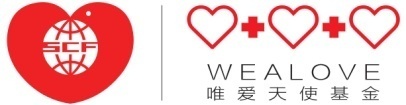 上海市唯爱天使义工联盟制表电子版发送至邮箱weiaiyigong@126.com，邮件命名：项目推荐表+项目负责人+单位，纸质版签字盖章后寄到上海市赤峰路50号同济大学医学院主楼504，联系人：朱雯晴，电话65984641或传真到021-65984641。项目名称每次参与的志愿者数每次参与的志愿者数每次参与的志愿者数项目类别□医养结合类，□医教结合类，□导医，□其他，请注明____________________□医养结合类，□医教结合类，□导医，□其他，请注明____________________□医养结合类，□医教结合类，□导医，□其他，请注明____________________□医养结合类，□医教结合类，□导医，□其他，请注明____________________□医养结合类，□医教结合类，□导医，□其他，请注明____________________□医养结合类，□医教结合类，□导医，□其他，请注明____________________□医养结合类，□医教结合类，□导医，□其他，请注明____________________□医养结合类，□医教结合类，□导医，□其他，请注明____________________□医养结合类，□医教结合类，□导医，□其他，请注明____________________□医养结合类，□医教结合类，□导医，□其他，请注明____________________□医养结合类，□医教结合类，□导医，□其他，请注明____________________□医养结合类，□医教结合类，□导医，□其他，请注明____________________推荐单位通讯地址邮政编码联系电话联系电话联系电话负责人姓名手机邮箱邮箱邮箱指导教师手机邮箱邮箱邮箱主要服务对象主要服务对象主要服务内容主要服务内容服务所在基地服务所在基地服务频率服务频率每次志愿服务时间（小时）每次志愿服务时间（小时）每次志愿服务时间（小时）每次志愿服务时间（小时）每次志愿服务时间（小时）每次志愿服务时间（小时）项目介绍（300字，并提交1张该服务项目高清照片jpg，附本表一同上交）：项目介绍（300字，并提交1张该服务项目高清照片jpg，附本表一同上交）：项目介绍（300字，并提交1张该服务项目高清照片jpg，附本表一同上交）：项目介绍（300字，并提交1张该服务项目高清照片jpg，附本表一同上交）：项目介绍（300字，并提交1张该服务项目高清照片jpg，附本表一同上交）：项目介绍（300字，并提交1张该服务项目高清照片jpg，附本表一同上交）：项目介绍（300字，并提交1张该服务项目高清照片jpg，附本表一同上交）：项目介绍（300字，并提交1张该服务项目高清照片jpg，附本表一同上交）：项目介绍（300字，并提交1张该服务项目高清照片jpg，附本表一同上交）：项目介绍（300字，并提交1张该服务项目高清照片jpg，附本表一同上交）：项目介绍（300字，并提交1张该服务项目高清照片jpg，附本表一同上交）：项目介绍（300字，并提交1张该服务项目高清照片jpg，附本表一同上交）：项目介绍（300字，并提交1张该服务项目高清照片jpg，附本表一同上交）：如入选联盟公益项目，该项目符合以下要求：1、项目在各基地常态化开展，2、通过唯爱联盟的网站完成每次公益项目的发布（天使召集令）、志愿者招募，志愿者签到，并在完成项目的3天内上传通讯报道至唯爱联盟网站。3、公益项目的志愿者招募形成跨校趋势，联盟成员单位的志愿者都可参与。4、每季度根据附件2的要求以项目为单位提交材料至唯爱联盟，并领取公益经费。如入选联盟公益项目，该项目符合以下要求：1、项目在各基地常态化开展，2、通过唯爱联盟的网站完成每次公益项目的发布（天使召集令）、志愿者招募，志愿者签到，并在完成项目的3天内上传通讯报道至唯爱联盟网站。3、公益项目的志愿者招募形成跨校趋势，联盟成员单位的志愿者都可参与。4、每季度根据附件2的要求以项目为单位提交材料至唯爱联盟，并领取公益经费。如入选联盟公益项目，该项目符合以下要求：1、项目在各基地常态化开展，2、通过唯爱联盟的网站完成每次公益项目的发布（天使召集令）、志愿者招募，志愿者签到，并在完成项目的3天内上传通讯报道至唯爱联盟网站。3、公益项目的志愿者招募形成跨校趋势，联盟成员单位的志愿者都可参与。4、每季度根据附件2的要求以项目为单位提交材料至唯爱联盟，并领取公益经费。如入选联盟公益项目，该项目符合以下要求：1、项目在各基地常态化开展，2、通过唯爱联盟的网站完成每次公益项目的发布（天使召集令）、志愿者招募，志愿者签到，并在完成项目的3天内上传通讯报道至唯爱联盟网站。3、公益项目的志愿者招募形成跨校趋势，联盟成员单位的志愿者都可参与。4、每季度根据附件2的要求以项目为单位提交材料至唯爱联盟，并领取公益经费。如入选联盟公益项目，该项目符合以下要求：1、项目在各基地常态化开展，2、通过唯爱联盟的网站完成每次公益项目的发布（天使召集令）、志愿者招募，志愿者签到，并在完成项目的3天内上传通讯报道至唯爱联盟网站。3、公益项目的志愿者招募形成跨校趋势，联盟成员单位的志愿者都可参与。4、每季度根据附件2的要求以项目为单位提交材料至唯爱联盟，并领取公益经费。如入选联盟公益项目，该项目符合以下要求：1、项目在各基地常态化开展，2、通过唯爱联盟的网站完成每次公益项目的发布（天使召集令）、志愿者招募，志愿者签到，并在完成项目的3天内上传通讯报道至唯爱联盟网站。3、公益项目的志愿者招募形成跨校趋势，联盟成员单位的志愿者都可参与。4、每季度根据附件2的要求以项目为单位提交材料至唯爱联盟，并领取公益经费。如入选联盟公益项目，该项目符合以下要求：1、项目在各基地常态化开展，2、通过唯爱联盟的网站完成每次公益项目的发布（天使召集令）、志愿者招募，志愿者签到，并在完成项目的3天内上传通讯报道至唯爱联盟网站。3、公益项目的志愿者招募形成跨校趋势，联盟成员单位的志愿者都可参与。4、每季度根据附件2的要求以项目为单位提交材料至唯爱联盟，并领取公益经费。如入选联盟公益项目，该项目符合以下要求：1、项目在各基地常态化开展，2、通过唯爱联盟的网站完成每次公益项目的发布（天使召集令）、志愿者招募，志愿者签到，并在完成项目的3天内上传通讯报道至唯爱联盟网站。3、公益项目的志愿者招募形成跨校趋势，联盟成员单位的志愿者都可参与。4、每季度根据附件2的要求以项目为单位提交材料至唯爱联盟，并领取公益经费。如入选联盟公益项目，该项目符合以下要求：1、项目在各基地常态化开展，2、通过唯爱联盟的网站完成每次公益项目的发布（天使召集令）、志愿者招募，志愿者签到，并在完成项目的3天内上传通讯报道至唯爱联盟网站。3、公益项目的志愿者招募形成跨校趋势，联盟成员单位的志愿者都可参与。4、每季度根据附件2的要求以项目为单位提交材料至唯爱联盟，并领取公益经费。如入选联盟公益项目，该项目符合以下要求：1、项目在各基地常态化开展，2、通过唯爱联盟的网站完成每次公益项目的发布（天使召集令）、志愿者招募，志愿者签到，并在完成项目的3天内上传通讯报道至唯爱联盟网站。3、公益项目的志愿者招募形成跨校趋势，联盟成员单位的志愿者都可参与。4、每季度根据附件2的要求以项目为单位提交材料至唯爱联盟，并领取公益经费。如入选联盟公益项目，该项目符合以下要求：1、项目在各基地常态化开展，2、通过唯爱联盟的网站完成每次公益项目的发布（天使召集令）、志愿者招募，志愿者签到，并在完成项目的3天内上传通讯报道至唯爱联盟网站。3、公益项目的志愿者招募形成跨校趋势，联盟成员单位的志愿者都可参与。4、每季度根据附件2的要求以项目为单位提交材料至唯爱联盟，并领取公益经费。如入选联盟公益项目，该项目符合以下要求：1、项目在各基地常态化开展，2、通过唯爱联盟的网站完成每次公益项目的发布（天使召集令）、志愿者招募，志愿者签到，并在完成项目的3天内上传通讯报道至唯爱联盟网站。3、公益项目的志愿者招募形成跨校趋势，联盟成员单位的志愿者都可参与。4、每季度根据附件2的要求以项目为单位提交材料至唯爱联盟，并领取公益经费。如入选联盟公益项目，该项目符合以下要求：1、项目在各基地常态化开展，2、通过唯爱联盟的网站完成每次公益项目的发布（天使召集令）、志愿者招募，志愿者签到，并在完成项目的3天内上传通讯报道至唯爱联盟网站。3、公益项目的志愿者招募形成跨校趋势，联盟成员单位的志愿者都可参与。4、每季度根据附件2的要求以项目为单位提交材料至唯爱联盟，并领取公益经费。推荐单位意见：签字           （盖  章）年  月  日推荐单位意见：签字           （盖  章）年  月  日推荐单位意见：签字           （盖  章）年  月  日推荐单位意见：签字           （盖  章）年  月  日推荐单位意见：签字           （盖  章）年  月  日联盟审批意见（盖  章）年  月  日联盟审批意见（盖  章）年  月  日联盟审批意见（盖  章）年  月  日联盟审批意见（盖  章）年  月  日联盟审批意见（盖  章）年  月  日联盟审批意见（盖  章）年  月  日联盟审批意见（盖  章）年  月  日联盟审批意见（盖  章）年  月  日